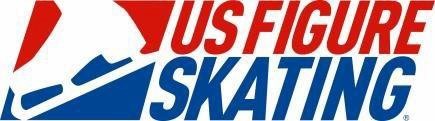 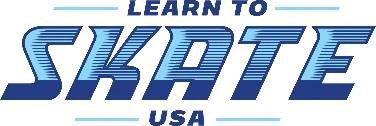 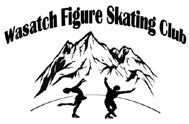 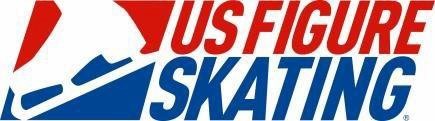 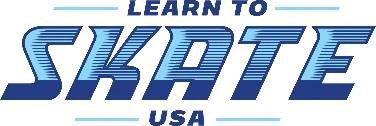 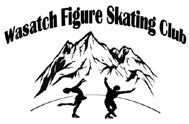     14th    ANNUAL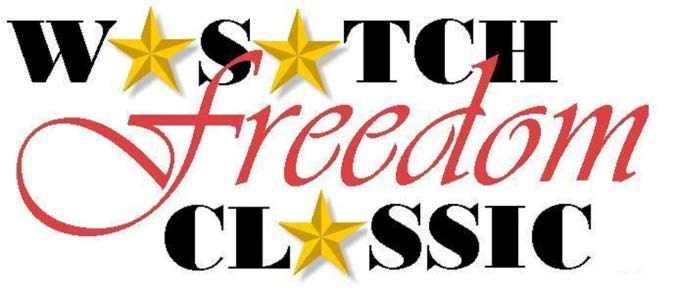 November 8-9, 2019 Entry deadline October 6, 2018 at 11:59 p.m. http://www.wasatchfigureskating.org The Weber County Ice Sheet 4390 Harrison Boulevard, Ogden, Utah  84403 Chief Referee: MaryAnn WilcoxChief Accountant: Rebecca OnikiThis event is a standard U.S. Figure Skating Nonqualifying Competition 	 	 	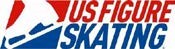 LG/10-1-14 The Wasatch Freedom Classic will be conducted in accordance with the rules and regulations of U.S. Figure Skating, as set forth in the current rulebook, as well as any pertinent updates which have been posted on the U.S. Figure Skating website. The competition is open to ALL skaters who are current eligible (ER 1.00) members of either the Learn to Skate USA program or those who are full members of U.S. Figure Skating. To be eligible, skaters must have submitted a membership application or be a member in good standing. Members of other organizations are eligible to compete but must be registered with Learn to Skate USA or a member club. ELIGIBILITY/TEST LEVEL: Eligibility will be based on skill level as of closing date of entries. All Snowplow Sam and Basic Skills 1-6 skaters must skate at highest level passed or one level higher and NO official U.S. Figure Skating tests may have been passed, including Moves in the Field or individual dances.    For the Pre-Free Skate, Free Skate 1-6, and Well Balanced levels, eligibility will be based only upon highest free skate test level passed (Moves in the Field test level will not determine skater’s competitive level). Skaters may skate at highest level passed OR one level higher, but not both levels in the same event during the same competition. Skaters may not compete at more than one level in the same type event at the same competition.   ENTRIES:  All registration will be held online through Entryeeze. Registration is available by visiting www.wasatchfigureskating.org and payment will be accepted with a secure credit card (Visa, Mastercard, or Discover).  Deadline for entries will be 11:59 p.m. on October 6th, 2019.  Late entries will only be accepted on October 7th and October 8th and will incur a $25 late fee.  This deadline will not be extended. If you are the only skater in a category you will be asked to choose whether you want to compete or if you want to withdraw from that category.COMPETITION EVENTS AND FEES:   REFUND POLICY:  Entry fees will not be refunded after October 8, 2019 unless no competition exists or the event is canceled. There will be no refunds for medical withdrawals. The online processing fees are not refundable. Checks returned for non-sufficient funds and contested credit card charges will be issued a $25 fee. Payment of the fee will be required before the skater is allowed to participate in practice ice or events. Notification of competition and practice ice times will be available at www.wasatchfigureskating.org.  FACILITIES:  Wasatch Freedom Classic will be held at Weber County Ice Sheet, located at 4390 Harrison Blvd. Ogden, UT.  This is approximately 30 miles north of downtown Salt Lake City.  The enclosed ice surface is 100’ by 200’ with slightly rounded corners. Dressing rooms will be available to skaters. There is no charge to watch the competition events. LOCKER ROOMS AND CHANGING AREAS: Please click here to review the Locker Rooms and Changing Area policy. More detailed information can be found in the SafeSport Handbook.Locker rooms will be provided with SafeSport certified monitors. If you are uncertain of the safe sport rules, please review the above links.MUSIC:  All music must be uploaded through EntryEeze by October 20th, 2019. All competitors must have their music available for backup incase of a problem with their upload. Skaters should bring their own music on CDs (No CD-RWs, DVD-R or mini discs allowed). Each CD must be clearly labeled with the skater’s name, event, and length of program.  There must be only one program on a CD, with no more than a 5 second lead in. Music must be turned in at the registration desk one hour prior to the event to be skated and picked up following the event. Wasatch Figure Skating Club is not responsible for any music not picked up by the end of the competition. LIABILITY:  U.S. Figure Skating, Wasatch Figure Skating Club and the Weber Ice Sheet accept no responsibility for injury or damage sustained by any participant in this competition. This is in accordance with Rule 1600 of the official U.S. Figure Skating Rulebook. JUDGING SYSTEM: The 6.0 Majority Judging System will be used for all events. REGISTRATION:  The registration desk will be located in the lobby of the arena, and will begin November 9, 2019 and during day-of-competition practice ice.  Registration will be open one to two hours before the first event and run through the last event of the day.  Skaters should check in at the registration desk at least one hour prior to their scheduled event.  PRACTICE ICE: Practice ice is available for purchase at the time of registration online through Entryeeze.  One practice ice session per event will be allowed for each skater. Thirty (30) minute practice ice sessions are available for $15.00 each when purchased online.  Additional sessions may be available for purchase during the competition and will cost $20 at the Registration Desk.   After the schedule is posted skaters may schedule pre-purchased practice ice sessions through Entryeeze. No refunds will be issued for those who do not appear for their reserved practice ice session. No music will be played on practice ice sessions.  NOTE:  Practice ice for Synchronized Skating teams is available for $7.00 per skater.  Synchronized teams MUST pre-register for practice ice. PHOTOGRAPHY/VIDEOGRAPHY:    Every effort will be made to secure professional videotaping and photographs.  Medals will be presented by group, following posting of scores. NO FLASH PHOTOGRAPHY is allowed in the rink area during competition. Flash photography is dangerous to the skaters!  The competition committee reserves the right to remove anyone from the rink who ignores requests and warnings regarding the use of flash photography.  Awards photos are optional - a podium will be available for personal or group photographs. If professional videotaping and photographs are not available for the competition it will be posted on entryeeze and personal cameras and videotaping will be allowed.  According to U.S. Figure Skating policy, no personal videotaping of other competitors will be allowed during the competition. No items may be thrown on the ice. AWARDS:  Awards will be presented immediately following the posting of the results for each event.  Medals will be given for first through sixth place in events for Basic Skills and Free Skate levels. Medals will be given for first through fourth place.  All other places will receive ribbons. Mary Bosley Memorial Award:  This award is presented to the most enthusiastic skater at the competition.  This award honors Mary Bosley, the mother of Vicky Elizondo, for her love of the sport of figure skating. OFFICIAL NOTICES: The official schedule showing starting times for each event and the draw will be posted in the arena.  The official schedule supersedes all other schedules.  It is the responsibility of each competitor, parent and/or coach to check the schedule frequently for any schedule changes and/or additional information.  Skaters are requested to arrive one hour prior to the scheduled time of their event.  A tentative schedule will be posted prior to the competition. INFORMATION REGARDING COACHES: U.S. Figure Skating Rule MR 5.11 Coach Registration In order to be granted access to work within U.S. Figure Skating sanctioned activities, each coach must complete the following requirements on an annual basis by July 1: Must be a current full member of U.S. Figure Skating - either through a member club or as an individual member; Must complete the coach registration process through the U.S. Figure Skating Members Only site, submit proper payment for the annual registration fee of $30 and, if 18 years of age or older, successfully pass the background screen. Must complete the appropriate CER courses (A, B, C or D) depending on the highest level of students being coached as of July 1. See rule MR 5.12. Must submit proof of current general liability insurance with limits of $1 million per occurrence/$5 million aggregate. For Learn to Skate USA ONLY coaches - Any person, 18 and older, instructing a Learn to Skate USA Program must have successfully passed the annual background screen and be registered as a Learn to Skate USA instructor. For more information regarding Coach Compliance, please refer to: http://www.usfigureskating.org/Content/Coaching%20Compliance%20Toolkit.pdf CONTACT INFORMATION: If you have questions, please contact (email preferred): Registrar/Competition Chairs:  Rachelle Rose (801) 792-2063, email: berryfrog.rose@gmail.com Practice Ice:  Rachelle Rose (801) 792-2063, email: berryfrog.rose@gmail.comADDITIONAL INFORMATION: Safety Rules For Showcase Props: For safety reasons the following props are not permitted, but are not limited to, live animals, balloons, candles, feather boas, feathers, fog, dry ice, power cords, oversized props, all types of glass, and power driven items.  If props are used, they must be brought on and removed in one minute and be able to be carried on and off the ice in one trip by the skater(s). No assistance is allowed.  Violations will be penalized 0.2 for each 5 seconds excess time or for assistance.  The use of any prop may be denied at the discretion of the Referee and/or competition committee. Accommodations: 	Comfort Suites	 	 	 	 	 	Holiday Inn Express 	2250 South 1200 West  	 	 	 	 	2245 South 1200 West 	Ogden, Utah  84401 	 	 	 	 	 	Ogden, Utah 84401 	801-621-2545  	 	 	 	 	 	801-392-5000 	Hilton Garden Inn 	 	 	 	 	 	Hampton Inn & Suites 	2271 S. Washington Blvd., Ogden, UT 84401 	 	 	2401 Washington Blvd., Ogden, UT 84401 	801-399-2000  	 	 	 	 	 	801-394-9400 	Bigelow - Ben Lomond Hotel 	 	 	 	 	Marriott Hotel 	2510 Washington Blvd., Ogden, UT 84401 	 	 	247 24th Street, Ogden, UT 84401 	801-627-1900  	 	 	 	 	 	801-627-1190 Below are links to the USFSA Rules. This competition will be governed by and following the FREE SKATESnowplow Sam- Free Skate 6 Program (with music)Singles Well Balanced Free Skate (No Test - Senior) Excel Serieshttps://fs12.formsite.com/USFSAIT/images/2020_Excel_Series_Handbook.pdfADULT EVENTSAdult 1-6 (Program with music)Adult Introductory Free Skate Beginner and High BeginnerSHOWCASEShowcaseSYNCHRONIZED SKATING (exhibition only)Synchronized SkatingSnowplow Sam - Basic 6$55.00Pre-Free Skate, Free Skate 1-6$55.00Well Balanced Free Skate, No-test to Preliminary$55.00Excel, Beginner to Preliminary$55.00Adult 1-6 Free Skate, Beginner & High Beginner$55.00Special Needs Freestyle 1-6, Special Showcase, Duets$55.00Showcase (Dramatic, Light)$55.00Showcase Duets$55.00Each additional event (Showcase)$40.00Synchronized Skating Exhibition$60.00/Team + $5.00 per skater